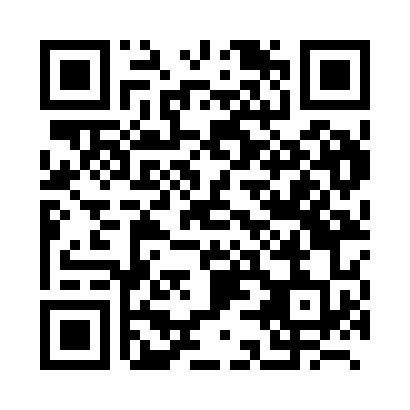 Prayer times for Belloi, BelgiumWed 1 May 2024 - Fri 31 May 2024High Latitude Method: Angle Based RulePrayer Calculation Method: Muslim World LeagueAsar Calculation Method: ShafiPrayer times provided by https://www.salahtimes.comDateDayFajrSunriseDhuhrAsrMaghribIsha1Wed3:556:141:355:368:5711:062Thu3:526:121:355:378:5811:093Fri3:496:101:355:379:0011:124Sat3:456:091:355:389:0111:145Sun3:426:071:355:399:0311:176Mon3:396:051:345:399:0411:207Tue3:366:041:345:409:0611:238Wed3:336:021:345:409:0711:259Thu3:306:011:345:419:0911:2810Fri3:265:591:345:429:1011:3111Sat3:235:581:345:429:1211:3412Sun3:205:561:345:439:1311:3713Mon3:195:551:345:439:1411:4014Tue3:185:531:345:449:1611:4215Wed3:175:521:345:449:1711:4316Thu3:175:511:345:459:1911:4417Fri3:165:491:345:459:2011:4418Sat3:165:481:345:469:2111:4519Sun3:155:471:345:469:2311:4620Mon3:155:451:345:479:2411:4621Tue3:155:441:355:479:2511:4722Wed3:145:431:355:489:2711:4723Thu3:145:421:355:489:2811:4824Fri3:135:411:355:499:2911:4825Sat3:135:401:355:499:3011:4926Sun3:135:391:355:509:3111:5027Mon3:125:381:355:509:3311:5028Tue3:125:371:355:519:3411:5129Wed3:125:361:355:519:3511:5130Thu3:125:361:365:529:3611:5231Fri3:115:351:365:529:3711:52